                                                                         
Commentator’s information sheet 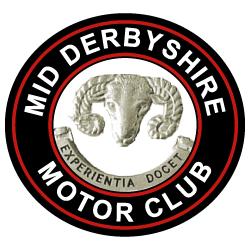 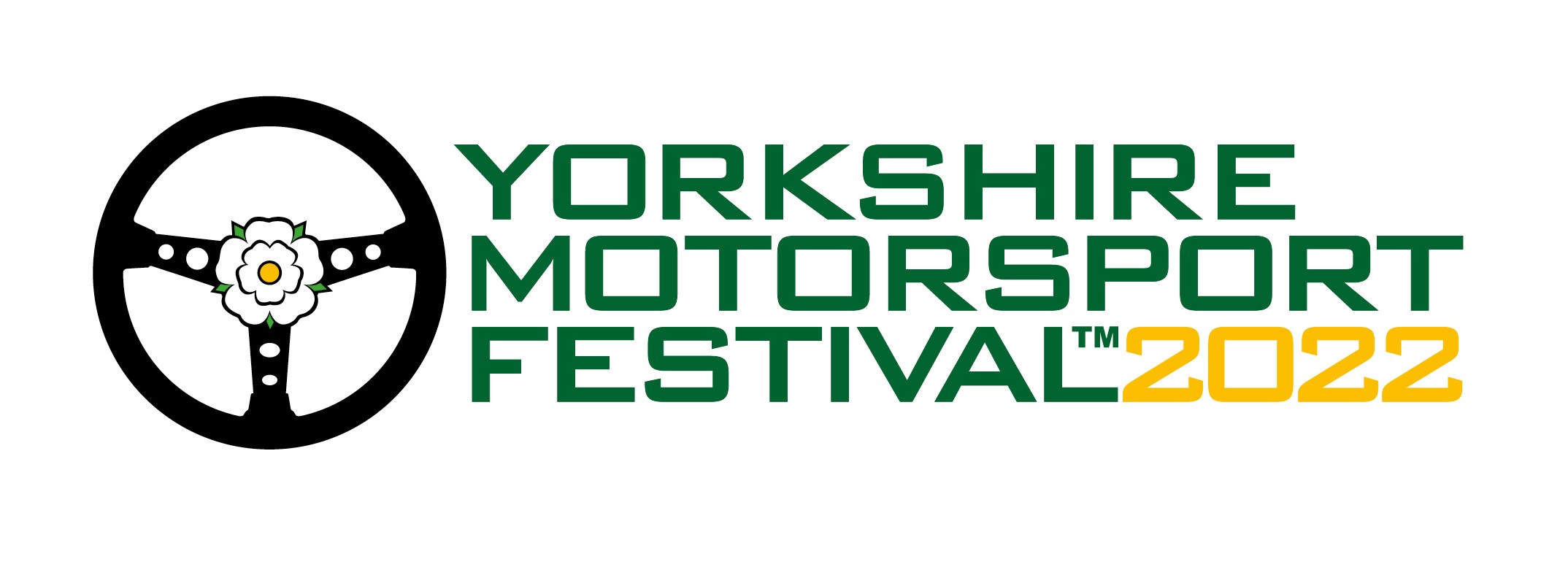 	Name:                                      			Car No.    Home Town:Occupation:							Novice   Yes / No 
Duel Drive with:Car Make and Model:Engine Type:Capacity:What Modifications if any:How long have you owned the car:
Did you build it and if so when:Most exciting (or nerve racking) moment in the car:Success or Grand Failures to Date:Anything else of Interest: